Publicado en Madrid el 20/02/2020 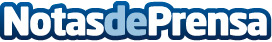 Viscofan adjudica a Atos la evolución digital de sus procesosAtos, líder mundial en transformación digital, ha sido elegida por el fabricante multinacional español Viscofan, que tiene presencia comercial en más de 100 países, para la conversión, optimización y reorganización de todos sus procesos, centrados en un Plan de Evolución Digital a S/4HANADatos de contacto:Paula Espadas620 059 329Nota de prensa publicada en: https://www.notasdeprensa.es/viscofan-adjudica-a-atos-la-evolucion-digital_1 Categorias: Nacional Logística E-Commerce Consumo Digital http://www.notasdeprensa.es